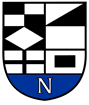 NERINGOS SAVIVALDYBĖS ŠEIMOS KOMISIJOS2023 METŲ VEIKLOS ATASKAITA	Neringos savivaldybės taryba 2023 m. birželio 29 d. sprendimu Nr. T1-169 „Dėl Neringos savivaldybės šeimos komisijos sudarymo ir jos nuostatų patvirtinimo“ sudarė Neringos savivaldybės tarybos įgaliojimų laikotarpiu Neringos savivaldybės šeimos komisiją šios sudėties:Rasa Baltrušaitienė, Neringos socialinių paslaugų centro direktorė;Rūta Bukauskienė, Nidos lopšelio-darželio „Ąžuoliukas“ priešmokyklinio ugdymo mokytoja metodininkė;Žydrūnė Janauskienė, Neringos savivaldybės administracijos jaunimo reikalų koordinatorė (vyriausioji specialistė);Monika Regalovskytė, Neringos savivaldybės administracijos Socialinės paramos skyriaus vyriausioji specialistė (tarpinstitucinio bendradarbiavimo koordinatorė);Indrė Sadonytė, Neringos gimnazijos socialinė pedagogė metodininkė; Audronė Tribulaitė, Neringos savivaldybės administracijos Socialinės paramos skyriaus vedėja;Justina Kupčinskaitė-Lukauskienė, Neringos savivaldybės tarybos narė;Diana Starkutė-Kriukovė, Neringos savivaldybės tarybos narė;Ieva Venslauskienė, Neringos savivaldybės tarybos narė.Neringos savivaldybės šeimos komisijos pirmininke paskirta Justina Kupčinskaitė-Lukauskienė. Pirmininkės pavaduotoja pirmojo posėdžio metu išrinkta Monika Regalovskytė, kuriai ataskaitinių metų eigoje išėjus iš darbo komisija tapo ne pilnos sudėties.Per ataskaitinį laikotarpį, nuo 2023 m. birželio mėnesio, įvyko vienas Neringos savivaldybės šeimos komisijos posėdis. Šiame posėdyje svarstyti septyni klausimai susiję su šeimai palankios aplinkos Neringoje kūrimu, bendradarbiavimo tarp institucijų ir įstaigų dirbančių su šeimomis ar joms atstovaujančių stiprinimu.Neringos savivaldybės šeimos komisijos pirmininkė           Justina Kupčinskaitė-Lukauskienė